Family & Children First Council of Huron County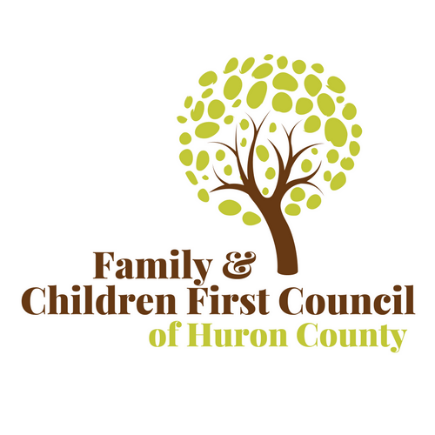 Meeting AgendaWednesday, January 19, 2022Location: Huron County Board of Developmental Disabilities                  306 South Norwalk Rd.  Norwalk, OHCall to Order Voting Members:Non-Voting Members: Staff: Public Comment & IntroductionsErin Whipple-Wraparound Facilitator20 years experience in working with children.  Just starting 6th week in role.Approval of Minutes: September 15, 2021; September 27, 2021; November 1, 2021 (Motion #1)Motion approved.Committee UpdatesService Coordination Management TeamDiscussed a couple of cases.  One family was approved for car repairs and the cost is just over $1,000; vehicle is only means of transportation for family.Disengagement Policy – If unable to get family to engage after 3 attempts, FCFC will then reach out to referring agency and other agencies involved to try to contact.  FCFC will then make 3 more attempts. If family does not engage, FCFC will send disengagement letter and then within 10 days of that letter being sent, family will be moved to inactive.Committee discussed if FCFC needs to wait 10 days to move from active to inactive.  Determined as a committee they will continue with disengagement policy as is.Funding caps for families: Sent email to other FCFCs to determine if they have funding caps for each family.  Discussion will continue once more information is gathered.Parent Advisory Committee-Julie Westcott Met in October.  Assets: FYRE program through DJFS is huge asset in community.  Teen Leadership is good program that is offered.Concerns: lack of comprehensive programs for youth with developmental disabilities in community, primarily in schools.  Lack of positive activities for youth after schools.  Meeting will be held quarterly.Foster, kinship and adoptive parents support group offered at IVY the third Thursday of the month at 6pm.  Julie requested that FCFC consider assisting with paying for food for support groups.  Executive Committee will discuss this request and report back to group.Executive Committee ReportFinancial Report Approval: September-October, 2021 (SFY22) (Motion #2)Central Coordination, under Early Intervention, shows as $3,000 and it is actually $6,000.Motion approved.Director’s ReportService Coordination/Wraparound/PlacementsService Coordination: 36 Active FamiliesHigh Fidelity Wraparound: 15 ReferralsPlacements: 4 YouthOHYES! Assessment Results5 schools participated: Bellevue, Monroeville, New London, Norwalk Catholic, Willard.  Schools are doing a great job in offering activities, bullying not as high as anticipatedDiscussion regarding suicide data, marijuana data, and ACES information.Hailey to follow up with OHYES! to determine what the schools need to do to get their district’s unique data as they have not received yet.Disengagement Policy- No Changes Made- No Vote RequiredDisengagement Policy discussed earlier in the meeting.OhioRISE/FFPSA UpdatesInvolves multiple organizations including DD, FCFC, MHAS, DJFS, etc.FFPSA: focuses on least restrictive level of care and keeping youth at home with families whenever possibleOhioRISE (July 2022): increase availability of community based and in home servicesMultisystem Therapy, Functional Family Therapy, Mobile Response and Stabilization Services, High Fidelity WraparoundCANS Assessments will be required for all youthFCFC may create MOUs with agencies to complete CANS (Child and Adolescent Needs and Strengths) assessments for youth as a CANS assessment will be required for all youth in the program.Handle With CareIntroduced possibility of implementing Handle with Care in Huron County; could fall under Trauma Informed Community initiative.Collaborative of law enforcement, schools, other support organizations, community based behavioral health provider.Old BusinessNo old businessNew BusinessAgency UpdatesReach Our Youth/CASA: 145 applications for giving tree and have one tag left.  Salvation Army also doing something similar.Huron County Board of DD will be doing a food drive and will be giving to the Salvation Army.Norwalk City Schools doing food and clothing drives.  Just hired a Social Worker, Jackie White, who was previously working at Cornerstone Counseling in Bellevue.  Norwalk City Schools will now be contributing for Wraparound.Prevention Coalition has next meeting Monday (11/22) at 2pm.  Recently did Red Ribbon Week and Bullying Prevention.  New format: will have full meetings for first 30 minutes and then will go into breakout sessions for each Committee.DJFS will have coats available for all kids; no application required.  Niki will send info to group.Willard City Schools putting big push into mental wellbeing and culture of staff.  Received large grant from state to do culture activities.  Will be bringing Jerry Brooks 12/22 at 1pm and 2pm and will have food trucks.  Jeff will send information out to everyone.  November 30th from 12:30pm – 3pm: OhioRISE mini-forumAdjourn (Motion #3)Motion Approved.Next FCFC Meeting: January 19th, 2021 @ 9:00 AMLocation: Huron County Board of DDLenora Minor, HCDJFSKristen Cardone, HC Mental Health and Addiction Services Brad Cooley, NorwalkCity SchoolsDave Daniels, City ofNorwalk Police Department Mary Helton, Fisher-TitusMedical Center Tim Hollinger, Huron County Public Health Lindsey Kimball, Parent Representative Steve Burggraf, Family Life CounselingJulie Westcott, ParentRepresentative  Jeff Ritz, Willard CitySchools Carol Robinson, Early Intervention Jennifer Tuttle, Parent Representative Kari Smith, HC Board of DDJanice Warner, CACEHR/Head Start Harry Brady, HuronCounty CommissionerJohn/Bethany Chime,Clear Minds - absentJanet Cok, WillardCommunity Connectors - absent xJamie Gfell/Bethany Lewis, Nord Center  XMary Valentine, Huron County CPSLonny Rivera - absentAngie Roth, Help MeGrow - absent XSarah Simmons, ROY XMary Valentine,HCDJFS xChris Mushett, Huron County Juvenile Court (Designee)XLauren Robinson, Firelands Counselingand RecoveryXBeverly TurczykDepartment of Youth ServicesYahoska Acosta, PRCCoordinator - absent XNiki Cross, FCFCDirector   XHailey Schnellinger,Prevention Specialist XErin Whipple, Wraparound FacilitatorMotion 1To approve the September 15, 2021; September 27th, 2021; November 1st, 2021 Council Meeting Minutes. To approve the September 15, 2021; September 27th, 2021; November 1st, 2021 Council Meeting Minutes. To approve the September 15, 2021; September 27th, 2021; November 1st, 2021 Council Meeting Minutes. Motion Made By:Jeff RitzSeconded:Brad CooleyMotion 2To approve the Financial Report: September-October, 2021 (SFY22) with Central Coordination correction.To approve the Financial Report: September-October, 2021 (SFY22) with Central Coordination correction.To approve the Financial Report: September-October, 2021 (SFY22) with Central Coordination correction.Motion Made By:Carol RobinsonSeconded:Julie WestcottSteve Burggraf, FamilyLife Counseling - absentXKristen Cardone, HC Mental Health and Addiction Services  XBrad Cooley, NorwalkCity SchoolsDave Daniels, City ofNorwalk Police Department - absentMary Helton, Fisher-TitusMedical Center - absentTim Hollinger, Huron County Public Health - absentLindsey Kimball, Parent Representative - absentLenora Minor, HCDJFS - absentXJulie Westcott, ParentRepresentative   XJeff Ritz, Willard CitySchools   XCarol Robinson, Early Intervention Jennifer Tuttle, Parent Representative - absent XKari Smith, HC Board of DDJanice Warner, CACEHR/Head Start - absentHarry Brady, HuronCounty Commissioner - absentMotion 6 Meeting Adjourn Approval Meeting Adjourn Approval Meeting Adjourn Approval Motion Made By:Mary ValentineSeconded:Jeff Ritz